GOVERNO  DO  ESTADO  DE RONDÔNIA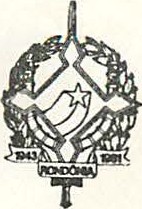 GOVERNADORIADECRETO nº 1963 de 20 de MARÇO de 1984.O GOVERNADOR DO ESTADO DE RONDÔN IA ,no uso de suas atribuições legais , prorroga a viagem ao Rio de Janeiro no período de 25/02/84 aos servidores MAR COS ANTÔN IO ZAMPIERI NUNES , cadastro nº 16.572 e JOSE RIBAMAR RAMALHO, cadastro nº 12.545 , para submeter ao BNDES e BIRD, o Estudo de Viab ilidade Técnica e Econômica das Rodo vias Vicinais Coletoras de Rondônia .JAN ILENE VASCONCELOS DE MELO- Governadora em Exercício-